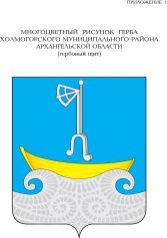 АДМИНИСТРАЦИЯ  ХОЛМОГОРСКОГО  МУНИЦИПАЛЬНОГО ОКРУГА  АРХАНГЕЛЬСКОЙ  ОБЛАСТИП О С Т А Н О В Л Е Н И Еот 11 января 2023 г. №30с. Холмогоры(в редакции от 20.03.2023 г. № 156, от 09.06.2023 г. № 227, от 19.07.2023 г. № 248, от 30.08.2023 г. № 283, от 07.09.2023 г. № 291, от 30.10.2023 г. № 326, от 12.12.2023 г. № 370, от 20.12.2023 г. № 373, от 15.02.2024 г. № 26, от 29.03.2024 г. № 60)Об утверждении муниципальной программы «Защита населения и территорий Холмогорского муниципального округа Архангельской области от чрезвычайных ситуаций, обеспечение пожарной безопасности, обеспечение безопасности людей на водных объектах и профилактика терроризма и экстремизма»В целях повышения уровня безопасности граждан на территории Холмогорского муниципального округа Архангельской области, руководствуясь Бюджетным кодексом Российской Федерации, статьей 16 Федерального закона от 06 октября 2003 года № 131-ФЗ «Об общих принципах организации местного самоуправления в Российской Федерации», Федеральным законом от 06 мая 2011 года № 100-ФЗ «О добровольной пожарной охране», областным законом от 30 сентября 2011 года № 344-24-ОЗ «О государственной поддержке добровольной пожарной охраны в Архангельской области», постановлением администрации Холмогорского муниципального округа Архангельской области от 16 декабря 2022 года № 3 «Об утверждении Порядка разработки, реализации и оценки эффективности муниципальных программ Холмогорского муниципального округа Архангельской области», администрация Холмогорского муниципального округа Архангельской области  п о с т а н о в л я е т :1.	Утвердить прилагаемую муниципальную программу «Защита населения и территорий Холмогорского муниципального округа Архангельской области от чрезвычайных ситуаций, обеспечение пожарной безопасности, обеспечение безопасности людей на водных объектах и профилактика терроризма и экстремизма».2.	Настоящее постановление вступает в силу со дня его официального опубликования в газете «Холмогорский вестник».Глава Холмогорского муниципального округа Архангельской области                                                                   	В.В. ДиановУТВЕРЖДЕНАпостановлением администрацииХолмогорского муниципального округа Архангельской областиот 11 января 2023 г. № 30(в редакции постановлений от 20.03.2023 г. № 156, от 09.06.2023 г. № 227, от 19.07.2023 г. № 248, от 30.08.2023 г. № 283, от 07.09.2023 г. № 291, от 30.10.2023 г. № 326, от 08.11.2023 г. № 334 от 12.12.2023 г. № 370, от 20.12.2023 г. № 373, от 15.02.2024 г. № 26, от 29.03.2024 г. № 60)МУНИЦИПАЛЬНАЯ ПРОГРАММА«Защита населения и территорий Холмогорского муниципального округа Архангельской области от чрезвычайных ситуаций, обеспечение пожарной безопасности, обеспечение безопасности людей на водных объектах и профилактика терроризма и экстремизма»ПАСПОРТ муниципальной программы «Защита населения и территорий Холмогорского муниципального округа Архангельской области от чрезвычайных ситуаций, обеспечение пожарной безопасности, обеспечение безопасности людей на водных объектах и профилактика терроризма и экстремизма»I. Приоритеты деятельности в сфере реализации муниципальной программыСтратегией национальной безопасности Российской Федерации, утвержденной Указом Президента Российской Федерации от 2 июля 2021 года № 400, обеспечение государственной и общественной безопасности определено одним из стратегических национальных приоритетов, обеспечивающих национальные интересы на долгосрочную перспективу.Цели, задачи и приоритетные направления государственной политики в области защиты населения и территорий от чрезвычайных ситуаций природного и техногенного характера, пожарной безопасности и гражданской обороны, а также механизмы ее реализации определены в следующих основополагающих документах стратегического планирования: Основы государственной политики Российской Федерации в области защиты населения и территорий от чрезвычайных ситуаций на период до 2030 года, утвержденные Указом Президента Российской Федерации от 11 января 2018 года № 12; Основы государственной политики Российской Федерации в области пожарной безопасности на период до 2030 года, утвержденные Указом Президента Российской Федерации от 1 января 2018 года № 2; Основы государственной политики Российской Федерации в области гражданской обороны на период до 2030 года, утвержденные Указом Президента Российской Федерации от 20 декабря 2016 года № 696;Государственная программа Архангельской области «Защита населения и территорий Архангельской области от чрезвычайных ситуаций, обеспечение пожарной безопасности и безопасности на водных объектах», утвержденная постановлением Правительства Архангельской области от 8 октября 2013 года № 465-пп. Приоритетными направлениями в сфере реализации настоящей муниципальной программы, являются вопросы предупреждения и ликвидации чрезвычайных ситуаций природного и техногенного характера, обеспечения пожарной безопасности, профилактики терроризма и экстремизма.Защита населения от угроз возникновения ЧС, обеспечение безопасности людей на объектах социального назначения, объектах с массовым пребыванием людей, а также в жилом секторе, входит в число наиболее важных задач, требующих комплексного подхода к их решению. Прежде всего, это активное проведение профилактических мероприятий, направленных на предупреждение возникновения ЧС, создание условий для тушения пожаров в начальной стадии их развития. Особое значение, в решении данных вопросов, необходимо уделять постоянной и системной работе с населением, его обучением способам защиты при угрозах возникновения возможных чрезвычайных ситуаций и соблюдением мер пожарной безопасности и безопасности людей на водных объектах.Разработка программы обусловлена необходимостью решения вопросов:1) в области безопасности людей на водных объектах:- организация и проведение мероприятий направленных на обеспечение безопасности людей на водных объектах, снижение вероятности их гибели; - совершенствование организации и проведения контролирующих мероприятий на водных объектах;2) в области гражданской защиты и защиты населения и территорий Холмогорского муниципального округа Архангельской области:- совершенствование системы управления гражданской защиты;- повышение готовности сил и средств гражданской защиты к ликвидации последствий чрезвычайных ситуаций;- совершенствование системы обучения населения и руководящего состава подразделений, отвечающих за обеспечение защиты населения;3) в области пожарной безопасности:- защита населенных пунктов подверженных угрозе лесных пожаров на территории Холмогорского муниципального округа Архангельской области;- ремонт и строительство источников наружного противопожарного водоснабжения в населенных пунктах Холмогорского муниципального округа Архангельской области.4) в области профилактики терроризма и экстремизма:- противодействие различным видам религиозного, национального и социального экстремизма;- совершенствование информационно пропагандистской и воспитательной работы, направленной на профилактику и предупреждений террористических и экстремистских проявлений, выработку толерантного сознания.II. Характеристика сферы реализации муниципальной программыВ настоящее время состояние защищенности жизни и здоровья граждан, их имущества, а также имущества организаций от пожаров на территории Холмогорского муниципального округа Архангельской области продолжает оставаться недостаточным, вопросы обеспечения пожарной безопасности по-прежнему остаются острыми.За прошедший период 2021 года на территории МО «Холмогорский муниципальный район» произошло 79 пожаров, материальный ущерб от которых, без учета восстановления, составил 15,955 млн. рублей. При пожарах погибло 8 человек, и 1 человек был травмирован. Основными причинами пожаров являются: неосторожное обращение с огнем, в том числе при курении (33 пожара); нарушение правил устройства, монтажа и эксплуатации электрооборудования (12 пожаров); поджог (3 пожара); нарушение правил пожарной безопасности при эксплуатации отопительного оборудования (17 пожаров); иные причины возгорания (кроме поджога) (14 пожаров). Обстановка с пожарами на территории Холмогорского муниципального округа Архангельской области продолжает оставаться крайне напряженной. Главной причиной пожаров по-прежнему является неосторожное обращение с огнём. При пожарах, произошедших по причине неосторожности курения в нетрезвом виде, гибнет около 80% от общего количества погибших при пожарах человек. Как правило, это неработающие и злоупотребляющие спиртным люди. Обстановка с гибелью людей на водных объектах на территории Холмогорского муниципального округа Архангельской области также требует особого внимания. За 2021 год произошло 5 происшествий, в которых погибло 9 человек.Сущность проблемы состоит в том, что в непростых экономических условиях необходимо повысить уровень безопасности населения и защищенности предприятий и учреждений. Это возможно сделать путем уменьшения количества чрезвычайных ситуаций, обеспечив заблаговременное выявление источников их возникновения и оперативное принятие мер по их устранению.Данная проблема может быть решена только на основе последовательного выполнения целевых программных мероприятий.III. Механизм реализации мероприятий муниципальной программыОтветственным исполнителем Программы  является администрация Холмогорского муниципального округа Архангельской области (далее – Администрация), в лице отдела ГО и ЧС.Перечень мероприятий, которые предлагается реализовать для решения задач Программы и достижения поставленных целей, а также информация о необходимых для каждого мероприятия ресурсах, отражены в приложении  № 1 к Программе.Реализацию мероприятий п. 1.1., 2.1., 2.2., 3.1., 3.6., 3,7., 4.1. 4.2. перечня мероприятий Программы осуществляет Администрация.Реализация мероприятия п. 3.5., перечня мероприятий Программы осуществляют территориальные отделы Холмогорского муниципального округа Архангельской области.Мероприятие п. 3.2. перечня мероприятий Программы, направленное на проведение огнезащитной обработки сгораемых строительных конструкций, осуществляют - Управление образования Холмогорского муниципального округа Архангельской области,  МКУК «ХЦМБ», МКУК «ХЦКС».Мероприятие пункта 3.3. перечня мероприятий Программы предусматривает меры по обеспечению мер первичной пожарной безопасности.  Исполнителем данного мероприятия является Администрация  и МКУК «ХЦМБ».Реализацию мероприятия п. 3.4. перечня мероприятий Программы осуществляют МКУК «ХЦМБ», МКУК «ХЦКС» средства, на реализацию которых направляются данным учреждениям на монтаж и ремонт систем автоматической пожарной безопасности.IV. Ожидаемые результаты реализации муниципальной программы Успешная реализация муниципальной программы к концу 2025 года в целом приведет к повышению защищенности населения и территории Холмогорского муниципального округа Архангельской области от чрезвычайных ситуаций природного и техногенного характера, пожаров, террористических и экстремистских актов и предполагает достижение следующих результатов: повышение уровня защищенности населения и территорий Холмогорского муниципального округа Архангельской области от чрезвычайных ситуаций;повышение эффективности деятельности органов управления и сил гражданской обороны;снижение рисков пожаров и смягчение возможных их последствий;повышение безопасности населения и защищенности критически важных объектов от угроз пожаров;обеспечение безопасности зданий администрации.Ожидаемый к концу 2026 года социально-экономический эффект от реализации основных мероприятий Программы будет выражен в следующих показателях:снижение количества погибших при пожарах (человек на 10 тыс. населения) – 0,7;исключение гибели людей на водных объектах;снижение материального ущерба от чрезвычайных ситуаций.количество граждан, принявших участие в мероприятиях по профилактике терроризма и экстремизма, составляет не менее 200 человек.Перечень целевых показателей эффективности реализации муниципальной программы представлен в приложении № 2 к Программе.ПРИЛОЖЕНИЕ № 1к муниципальной программе «Защита населения и территорий Холмогорского муниципального округа Архангельской области от чрезвычайных ситуаций, обеспечение пожарной безопасности, обеспечение безопасности людей на водных объектах и профилактика терроризма и экстремизма»(в редакции постановлений от 20.03.2023 г. № 156, от 09.06.2023 г. № 227, от 19.07.2023 г. № 248, от 30.08.2023 г. № 283, от 07.09.2023 г. № 291, от 30.10.2023 г. № 326, от 08.11.2023 г. № 334, от 12.12.2023 г. № 370, от 20.12.2023 г. № 373, от 15.02.2024 г. № 26, от 29.03.2024 г. № 60)ПЕРЕЧЕНЬ МЕРОПРИЯТИЙ муниципальной программы Холмогорского муниципального округа Архангельской области «Защита населения и территорий Холмогорского муниципального округа от чрезвычайных ситуаций, обеспечение пожарной безопасности, обеспечение безопасности людей на водных объектах и профилактика терроризма и экстремизма»ПРИЛОЖЕНИЕ № 2к муниципальной программе «Защита населения и территорий Холмогорского муниципального округа Архангельской области от чрезвычайных ситуаций, обеспечение пожарной безопасности, обеспечение безопасности людей на водных объектах и профилактика терроризма и экстремизма»(в редакции постановлений от 20.03.2023 г. № 156, от 09.06.2023 г. № 227, от 19.07.2023 г. № 248, от 30.08.2023 г. № 283, от 07.09.2023 г. № 291, от 30.10.2023 г. № 326, от 08.11.2023 г. № 334, от 12.12.2023 г. № 370, от 20.12.2023 г. № 373, от 15.02.2024 г. № 26. от 29.03.2024 г. № 60)ПЕРЕЧЕНЬ целевых показателей муниципальной программыПорядок расчета и источники информации о значенияхцелевых показателей муниципальной программы___________Наименование муниципальной программы«Защита населения и территорий Холмогорского муниципального округа Архангельской области от чрезвычайных ситуаций, обеспечение пожарной безопасности, обеспечение безопасности людей на водных объектах и профилактика терроризма и экстремизма» (далее – Программа)Ответственный исполнитель муниципальной программыАдминистрация Холмогорского муниципального округа Архангельской области(отдел гражданской обороны, предупреждения и ликвидации чрезвычайных ситуаций администрации Холмогорского муниципального округа Архангельской области (далее - отдел ГО и ЧС))Соисполнители муниципальной программыТерриториальные органы администрации Холмогорского муниципального округа Архангельской области; Управление образования администрации Холмогорского муниципального округа Архангельской области; Муниципальное казенное учреждение культуры «Холмогорская централизованная клубная система» (далее - МКУК «ХЦКС»);Муниципальное казенное учреждение культуры «Холмогорская централизованная межпоселенческая библиотека» (далее - МКУК «ХЦМБ»); Участники муниципальной программыНетПодпрограммы, в том числе ведомственные целевые программыПодпрограммы отсутствуютЦели муниципальной программыОрганизация и осуществление мероприятий по защите населения и территории Холмогорского муниципального округа Архангельской области от чрезвычайных ситуаций природного и техногенного характера, обеспечение пожарной безопасности и безопасности людей на водных объектах и профилактика терроризма и экстремизмаЗадачи муниципальной программы- осуществление мероприятий по обеспечению безопасности людей на водных объектах, охране их жизни и здоровья;- повышение защищенности населения и территорий Холмогорского муниципального округа Архангельской области от чрезвычайных ситуаций;- повышение уровня противопожарной защищенности населенных пунктов;- профилактика терроризма и экстремизма;- создание условий, обеспечивающих реализацию муниципальной программы.Сроки и этапы реализации муниципальной программыМуниципальная  программа  реализуется  в  один  этап  в  период 2023 - 2026 годыЦелевые показатели эффективности реализации муниципальной программы- Количество погибших на водных объектах, в местах, официально отведенных для купания;- Материальный ущерб от чрезвычайных ситуаций (далее – ЧС);- Количество погибших при пожарах людей, человек на 10 тыс. человек населения;- Количество граждан, принявших участие в мероприятиях по профилактике терроризма и экстремизма;- Количество зданий муниципальных учреждений, на которых повышен уровень антитеррористической защищенности;- Количество объектов воинской славы, на которых повышен уровень антитеррористической защищенности;- Доля отработанных сообщений поступивших в единую дежурно-диспетчерскую службу Холмогорского муниципального округа Архангельской области (далее – ЕДДС).Объемы и источники финансирования муниципальной программыОбъем финансирования Программы составляет 16097,94498 тыс. рублей, из них:средства местного бюджета – 13787,55358 тыс. рублей;средства областного бюджета - 2270,3914 тыс. рублей;иные источники – 40,0 тыс. рублей.в том числе:2023 год всего – 6795,4264 тыс. рублей:местный бюджет – 4525,035 тыс. рублей;областной бюджет – 2270,3914 тыс. рублей.2024 год всего – 3594,61025 тыс. рублей: местный бюджет – 3554,61025 тыс. рублей;областной бюджет – 0,0 тыс. рублей;иные источники – 40,0 тыс. рублей.2025 год всего – 2808,40791 тыс. рублей: местный бюджет – 2808,40791 тыс. рублей;областной бюджет – 0,0 тыс. рублей.2026 год всего – 2899,50042 тыс. рублей:местный бюджет – 2899,50042 тыс. рублей;областной бюджет – 0,0 тыс. рублей.Наименование мероприятияОтветственный исполнитель, соисполнители, участникиИсточник финансированияОбъем финансирования, тыс. рублейОбъем финансирования, тыс. рублейОбъем финансирования, тыс. рублейОбъем финансирования, тыс. рублейОбъем финансирования, тыс. рублейОбъем финансирования, тыс. рублейПоказатели результата реализации мероприятия по годамСвязь с целевыми показателями программыНаименование мероприятияОтветственный исполнитель, соисполнители, участникиИсточник финансированиявсего2023 год2024 год2025 год2025 год2026 годПоказатели результата реализации мероприятия по годамСвязь с целевыми показателями программы123456778910Цель муниципальной программы:Организация и осуществление мероприятий по защите населения и территории Холмогорского муниципального округа  от чрезвычайных ситуаций природного и техногенного характера, обеспечение пожарной безопасности и безопасности людей на водных объектах и профилактика терроризма и экстремизмаЦель муниципальной программы:Организация и осуществление мероприятий по защите населения и территории Холмогорского муниципального округа  от чрезвычайных ситуаций природного и техногенного характера, обеспечение пожарной безопасности и безопасности людей на водных объектах и профилактика терроризма и экстремизмаЦель муниципальной программы:Организация и осуществление мероприятий по защите населения и территории Холмогорского муниципального округа  от чрезвычайных ситуаций природного и техногенного характера, обеспечение пожарной безопасности и безопасности людей на водных объектах и профилактика терроризма и экстремизмаЦель муниципальной программы:Организация и осуществление мероприятий по защите населения и территории Холмогорского муниципального округа  от чрезвычайных ситуаций природного и техногенного характера, обеспечение пожарной безопасности и безопасности людей на водных объектах и профилактика терроризма и экстремизмаЦель муниципальной программы:Организация и осуществление мероприятий по защите населения и территории Холмогорского муниципального округа  от чрезвычайных ситуаций природного и техногенного характера, обеспечение пожарной безопасности и безопасности людей на водных объектах и профилактика терроризма и экстремизмаЦель муниципальной программы:Организация и осуществление мероприятий по защите населения и территории Холмогорского муниципального округа  от чрезвычайных ситуаций природного и техногенного характера, обеспечение пожарной безопасности и безопасности людей на водных объектах и профилактика терроризма и экстремизмаЦель муниципальной программы:Организация и осуществление мероприятий по защите населения и территории Холмогорского муниципального округа  от чрезвычайных ситуаций природного и техногенного характера, обеспечение пожарной безопасности и безопасности людей на водных объектах и профилактика терроризма и экстремизмаЦель муниципальной программы:Организация и осуществление мероприятий по защите населения и территории Холмогорского муниципального округа  от чрезвычайных ситуаций природного и техногенного характера, обеспечение пожарной безопасности и безопасности людей на водных объектах и профилактика терроризма и экстремизмаЦель муниципальной программы:Организация и осуществление мероприятий по защите населения и территории Холмогорского муниципального округа  от чрезвычайных ситуаций природного и техногенного характера, обеспечение пожарной безопасности и безопасности людей на водных объектах и профилактика терроризма и экстремизмаЦель муниципальной программы:Организация и осуществление мероприятий по защите населения и территории Холмогорского муниципального округа  от чрезвычайных ситуаций природного и техногенного характера, обеспечение пожарной безопасности и безопасности людей на водных объектах и профилактика терроризма и экстремизмаЦель муниципальной программы:Организация и осуществление мероприятий по защите населения и территории Холмогорского муниципального округа  от чрезвычайных ситуаций природного и техногенного характера, обеспечение пожарной безопасности и безопасности людей на водных объектах и профилактика терроризма и экстремизмаЗадача 1. Осуществление мероприятий по обеспечению безопасности людей на водных объектах, охране их жизни и здоровьяЗадача 1. Осуществление мероприятий по обеспечению безопасности людей на водных объектах, охране их жизни и здоровьяЗадача 1. Осуществление мероприятий по обеспечению безопасности людей на водных объектах, охране их жизни и здоровьяЗадача 1. Осуществление мероприятий по обеспечению безопасности людей на водных объектах, охране их жизни и здоровьяЗадача 1. Осуществление мероприятий по обеспечению безопасности людей на водных объектах, охране их жизни и здоровьяЗадача 1. Осуществление мероприятий по обеспечению безопасности людей на водных объектах, охране их жизни и здоровьяЗадача 1. Осуществление мероприятий по обеспечению безопасности людей на водных объектах, охране их жизни и здоровьяЗадача 1. Осуществление мероприятий по обеспечению безопасности людей на водных объектах, охране их жизни и здоровьяЗадача 1. Осуществление мероприятий по обеспечению безопасности людей на водных объектах, охране их жизни и здоровьяЗадача 1. Осуществление мероприятий по обеспечению безопасности людей на водных объектах, охране их жизни и здоровьяЗадача 1. Осуществление мероприятий по обеспечению безопасности людей на водных объектах, охране их жизни и здоровья1.1. Обеспечение безопасности людей на водных объектахАдминистрация Холмогорского муниципального округа Архангельской области  (отдел ГО и ЧС)итого412,88495225,38495125,031,2531,2531,25Количество территориальных отделов, на территориях которых размещены (установлены) информационные материалы в рамках обеспечения безопасности людей ед. – 4, ежегодно п. 1.1 Перечня целевых показателей муниципальной программы1.1. Обеспечение безопасности людей на водных объектахАдминистрация Холмогорского муниципального округа Архангельской области  (отдел ГО и ЧС)местный бюджет412,88495225,38495125,031,2531,2531,25Количество территориальных отделов, на территориях которых размещены (установлены) информационные материалы в рамках обеспечения безопасности людей ед. – 4, ежегодно п. 1.1 Перечня целевых показателей муниципальной программыЗадача 2. Повышение защищенности населения и территорий Холмогорского муниципального округа Архангельской области от чрезвычайных ситуацийЗадача 2. Повышение защищенности населения и территорий Холмогорского муниципального округа Архангельской области от чрезвычайных ситуацийЗадача 2. Повышение защищенности населения и территорий Холмогорского муниципального округа Архангельской области от чрезвычайных ситуацийЗадача 2. Повышение защищенности населения и территорий Холмогорского муниципального округа Архангельской области от чрезвычайных ситуацийЗадача 2. Повышение защищенности населения и территорий Холмогорского муниципального округа Архангельской области от чрезвычайных ситуацийЗадача 2. Повышение защищенности населения и территорий Холмогорского муниципального округа Архангельской области от чрезвычайных ситуацийЗадача 2. Повышение защищенности населения и территорий Холмогорского муниципального округа Архангельской области от чрезвычайных ситуацийЗадача 2. Повышение защищенности населения и территорий Холмогорского муниципального округа Архангельской области от чрезвычайных ситуацийЗадача 2. Повышение защищенности населения и территорий Холмогорского муниципального округа Архангельской области от чрезвычайных ситуацийЗадача 2. Повышение защищенности населения и территорий Холмогорского муниципального округа Архангельской области от чрезвычайных ситуацийЗадача 2. Повышение защищенности населения и территорий Холмогорского муниципального округа Архангельской области от чрезвычайных ситуаций2.1. Предупреждение и ликвидация последствий ЧС, проведение аварийно-спасательных работАдминистрация Холмогорского муниципального округа Архангельской области  (отдел ГО и ЧС)итого461,94305256,69305135,2535,035,035,0Сокращение материального ущерба от природных и техногенных катастроф % - 5, ежегодноп. 2.1 Перечня2.1. Предупреждение и ликвидация последствий ЧС, проведение аварийно-спасательных работАдминистрация Холмогорского муниципального округа Архангельской области  (отдел ГО и ЧС)местный бюджет461,94305256,69305135,2535,035,035,0Сокращение материального ущерба от природных и техногенных катастроф % - 5, ежегодноп. 2.1 Перечня2.2. Обучение: членов КЧС и ОПБ, членов комиссии ПУФ, членов эвакоприемной комиссии, инструкторов (консультантов) органов местного самоуправленияАдминистрация Холмогорского муниципального округа Архангельской области  (отдел ГО и ЧС)итого------Количество сотрудников направленных на обучение,ед. – 4, ежегодноп. 2.1  Перечня2.2. Обучение: членов КЧС и ОПБ, членов комиссии ПУФ, членов эвакоприемной комиссии, инструкторов (консультантов) органов местного самоуправленияАдминистрация Холмогорского муниципального округа Архангельской области  (отдел ГО и ЧС)местный бюджет------Количество сотрудников направленных на обучение,ед. – 4, ежегодноп. 2.1  ПеречняЗадача 3. Повышение уровня противопожарной защищенности населенных пунктовЗадача 3. Повышение уровня противопожарной защищенности населенных пунктовЗадача 3. Повышение уровня противопожарной защищенности населенных пунктовЗадача 3. Повышение уровня противопожарной защищенности населенных пунктовЗадача 3. Повышение уровня противопожарной защищенности населенных пунктовЗадача 3. Повышение уровня противопожарной защищенности населенных пунктовЗадача 3. Повышение уровня противопожарной защищенности населенных пунктовЗадача 3. Повышение уровня противопожарной защищенности населенных пунктовЗадача 3. Повышение уровня противопожарной защищенности населенных пунктовЗадача 3. Повышение уровня противопожарной защищенности населенных пунктовЗадача 3. Повышение уровня противопожарной защищенности населенных пунктов3.1. Оборудование, содержание и ремонт  источников наружного противопожарного водоснабженияитого831,0641,0140,025,025,025,0Оборудовано источников наружного противопожарного водоснабжения, ед. – 3, ежегодноп. 3.1  Перечня3.1. Оборудование, содержание и ремонт  источников наружного противопожарного водоснабженияАдминистрация Холмогорского муниципального округа Архангельской области  (отдел ГО и ЧС)итого190,0140,0Оборудовано источников наружного противопожарного водоснабжения, ед. – 3, ежегодноп. 3.1  Перечня3.1. Оборудование, содержание и ремонт  источников наружного противопожарного водоснабженияАдминистрация Холмогорского муниципального округа Архангельской области  (отдел ГО и ЧС)местный бюджет150,0-100,025,025,025,0Оборудовано источников наружного противопожарного водоснабжения, ед. – 3, ежегодноп. 3.1  Перечня3.1. Оборудование, содержание и ремонт  источников наружного противопожарного водоснабженияАдминистрация Холмогорского муниципального округа Архангельской области  (отдел ГО и ЧС)иные источники40,040,0Оборудовано источников наружного противопожарного водоснабжения, ед. – 3, ежегодноп. 3.1  Перечня3.1. Оборудование, содержание и ремонт  источников наружного противопожарного водоснабженияЕмецкий территориальный отдел администрации Холмогорского муниципального округа Архангельской областиитого320,0320,0----Оборудовано источников наружного противопожарного водоснабжения, ед. – 3, ежегодноп. 3.1  Перечня3.1. Оборудование, содержание и ремонт  источников наружного противопожарного водоснабженияЕмецкий территориальный отдел администрации Холмогорского муниципального округа Архангельской областиместный бюджет99,8439999,84399----Оборудовано источников наружного противопожарного водоснабжения, ед. – 3, ежегодноп. 3.1  Перечня3.1. Оборудование, содержание и ремонт  источников наружного противопожарного водоснабженияЕмецкий территориальный отдел администрации Холмогорского муниципального округа Архангельской областиобластной бюджет220,15601220,15601----Оборудовано источников наружного противопожарного водоснабжения, ед. – 3, ежегодноп. 3.1  Перечня3.1. Оборудование, содержание и ремонт  источников наружного противопожарного водоснабженияЛуковецкий территориальный отдел администрации Холмогорского муниципального округа Архангельской областиитого------Оборудовано источников наружного противопожарного водоснабжения, ед. – 3, ежегодноп. 3.1  Перечня3.1. Оборудование, содержание и ремонт  источников наружного противопожарного водоснабженияЛуковецкий территориальный отдел администрации Холмогорского муниципального округа Архангельской областиместный бюджет------Оборудовано источников наружного противопожарного водоснабжения, ед. – 3, ежегодноп. 3.1  Перечня3.1. Оборудование, содержание и ремонт  источников наружного противопожарного водоснабженияЛуковецкий территориальный отдел администрации Холмогорского муниципального округа Архангельской областиобластной бюджет------Оборудовано источников наружного противопожарного водоснабжения, ед. – 3, ежегодноп. 3.1  Перечня3.1. Оборудование, содержание и ремонт  источников наружного противопожарного водоснабженияМатигорский территориальный отдел администрации Холмогорского муниципального округа Архангельской областиитого200,0200,0----Оборудовано источников наружного противопожарного водоснабжения, ед. – 3, ежегодноп. 3.1  Перечня3.1. Оборудование, содержание и ремонт  источников наружного противопожарного водоснабженияМатигорский территориальный отдел администрации Холмогорского муниципального округа Архангельской областиместный бюджет62,402562,4025----Оборудовано источников наружного противопожарного водоснабжения, ед. – 3, ежегодноп. 3.1  Перечня3.1. Оборудование, содержание и ремонт  источников наружного противопожарного водоснабженияМатигорский территориальный отдел администрации Холмогорского муниципального округа Архангельской областиобластной бюджет137,5975137,5975----Оборудовано источников наружного противопожарного водоснабжения, ед. – 3, ежегодноп. 3.1  Перечня3.1. Оборудование, содержание и ремонт  источников наружного противопожарного водоснабженияХолмогорский  территориальный отдел администрации Холмогорского муниципального округа Архангельской областиитого121,0121,0----3.1. Оборудование, содержание и ремонт  источников наружного противопожарного водоснабженияХолмогорский  территориальный отдел администрации Холмогорского муниципального округа Архангельской областиместный бюджет37,7535137,75351----3.1. Оборудование, содержание и ремонт  источников наружного противопожарного водоснабженияХолмогорский  территориальный отдел администрации Холмогорского муниципального округа Архангельской областиобластной бюджет83,2464983,24649----3.2. Проведение огнезащитной обработки сгораемых строительных конструкцийитого72,372,3----Количество  обработанных сгораемых строительных конструкций, ед. – 15 п. 3.1  Перечня3.2. Проведение огнезащитной обработки сгораемых строительных конструкцийУправление образованияместный бюджет32,332,3----Количество  обработанных сгораемых строительных конструкций, ед. – 15 п. 3.1  Перечня3.2. Проведение огнезащитной обработки сгораемых строительных конструкцийМКУК «ХЦМБ»местный бюджет------Количество  обработанных сгораемых строительных конструкций, ед. – 15 п. 3.1  Перечня3.2. Проведение огнезащитной обработки сгораемых строительных конструкцийМКУК «ХЦКС»местный бюджет40,040,0----Количество  обработанных сгораемых строительных конструкций, ед. – 15 п. 3.1  Перечня3.3. Обеспечение мер первичной пожарной безопасности, закупка первичных средств пожаротушения, оборудование пожарных щитов, проверка и перезарядка огнетушителейитого96,50221,50250,012,512,512,5Обеспечение защиты населения, муниципальных объектов, объектов экономики от пожаровп. 3.1  Перечня3.3. Обеспечение мер первичной пожарной безопасности, закупка первичных средств пожаротушения, оборудование пожарных щитов, проверка и перезарядка огнетушителейМКУК «ХЦМБ»местный бюджет11,50211,502----Обеспечение защиты населения, муниципальных объектов, объектов экономики от пожаровп. 3.1  Перечня3.3. Обеспечение мер первичной пожарной безопасности, закупка первичных средств пожаротушения, оборудование пожарных щитов, проверка и перезарядка огнетушителейАдминистрация Холмогорского муниципального округа Архангельской области  (отдел ГО и ЧС)местный бюджет85,010,050,012,512,512,5Обеспечение защиты населения, муниципальных объектов, объектов экономики от пожаровп. 3.1  Перечня3.4. Монтаж, содержание и ремонт систем автоматической пожарной безопасностиитого124,12124,12----Количество установленных и отремонтированных систем автоматической пожарной безопасности, ед. - 5п. 3.1  Перечня3.4. Монтаж, содержание и ремонт систем автоматической пожарной безопасностиМКУК «ХЦКС»местный бюджет30,030,0----Количество установленных и отремонтированных систем автоматической пожарной безопасности, ед. - 5п. 3.1  Перечня3.4. Монтаж, содержание и ремонт систем автоматической пожарной безопасностиМКУК «ХЦМБ»местный бюджет94,1294,12----Количество установленных и отремонтированных систем автоматической пожарной безопасности, ед. - 5п. 3.1  Перечня3.5. Содержание пожарных ДЕПО, приобретение горюче-смазочных материалов, запасных частей, страховых полисов, техническое обслуживание пожарных автомобилейитого2962,5351313,0824,845412,345412,345412,345Снижение временного интервала обработки поступивших сообщений о пожарахп. 3.1  Перечня3.5. Содержание пожарных ДЕПО, приобретение горюче-смазочных материалов, запасных частей, страховых полисов, техническое обслуживание пожарных автомобилейЕмецкий территориальный отдел администрации Холмогорского муниципального округа Архангельской областиместный бюджет778,91323,0220,72117,595117,595117,595Снижение временного интервала обработки поступивших сообщений о пожарахп. 3.1  Перечня3.5. Содержание пожарных ДЕПО, приобретение горюче-смазочных материалов, запасных частей, страховых полисов, техническое обслуживание пожарных автомобилейЛуковецкий территориальный отдел администрации Холмогорского муниципального округа Архангельской областиместный бюджет935,25269,0269,0198,625198,625198,625Снижение временного интервала обработки поступивших сообщений о пожарахп. 3.1  Перечня3.5. Содержание пожарных ДЕПО, приобретение горюче-смазочных материалов, запасных частей, страховых полисов, техническое обслуживание пожарных автомобилейМатигорский территориальный отдел администрации Холмогорского муниципального округа Архангельской областиместный бюджет921,625592,0206,12561,7561,7561,75Снижение временного интервала обработки поступивших сообщений о пожарахп. 3.1  Перечня3.5. Содержание пожарных ДЕПО, приобретение горюче-смазочных материалов, запасных частей, страховых полисов, техническое обслуживание пожарных автомобилейХолмогорский  территориальный отдел администрации Холмогорского муниципального округа Архангельской областиместный бюджет326,75129,0129,034,37534,37534,375Снижение временного интервала обработки поступивших сообщений о пожарахп. 3.1  Перечня3.6. Приобретение и установка автономных дымовых пожарных извещателейАдминистрация Холмогорского муниципального округа Архангельской областиитого349,08274,0850,012,512,512,5Количество территориальных отделов, на территориях которых размещены (установлены) АДПИ, в рамках обеспечения безопасности людей ед. – 4, ежегодноп. 3.1  Перечня3.6. Приобретение и установка автономных дымовых пожарных извещателейАдминистрация Холмогорского муниципального округа Архангельской областиместный бюджет125,050,050,012,512,512,5Количество территориальных отделов, на территориях которых размещены (установлены) АДПИ, в рамках обеспечения безопасности людей ед. – 4, ежегодноп. 3.1  Перечня3.6. Приобретение и установка автономных дымовых пожарных извещателейАдминистрация Холмогорского муниципального округа Архангельской областиобластной бюджет224,08224,08----Количество территориальных отделов, на территориях которых размещены (установлены) АДПИ, в рамках обеспечения безопасности людей ед. – 4, ежегодноп. 3.1  Перечня3.7. Оказание финансовой помощи гражданам, пострадавшим в результате пожара жилого дома, произошедшего 9 мая 2023 года в селе Емецк, в связи с полной утратой имущества первой необходимостиАдминистрация Холмогорского муниципального округа  Архангельской области (отдел ГО и ЧС)итого1500,001500,00----Оказание финансовой помощи гражданам на приобретение имущества первой необходимости, % - 100, ежегодноп. 3.1  Перечня3.7. Оказание финансовой помощи гражданам, пострадавшим в результате пожара жилого дома, произошедшего 9 мая 2023 года в селе Емецк, в связи с полной утратой имущества первой необходимостиАдминистрация Холмогорского муниципального округа  Архангельской области (отдел ГО и ЧС)областной бюджет1500,001500,00----Оказание финансовой помощи гражданам на приобретение имущества первой необходимости, % - 100, ежегодноп. 3.1  ПеречняЗадача 4. Профилактика терроризма и экстремизмаЗадача 4. Профилактика терроризма и экстремизмаЗадача 4. Профилактика терроризма и экстремизмаЗадача 4. Профилактика терроризма и экстремизмаЗадача 4. Профилактика терроризма и экстремизмаЗадача 4. Профилактика терроризма и экстремизмаЗадача 4. Профилактика терроризма и экстремизмаЗадача 4. Профилактика терроризма и экстремизмаЗадача 4. Профилактика терроризма и экстремизмаЗадача 4. Профилактика терроризма и экстремизмаЗадача 4. Профилактика терроризма и экстремизма4.1. Изготовление информационно-пропагандистских материалов профилактического характераАдминистрация Холмогорского муниципального округа  Архангельской области (отдел ГО и ЧС)итого15,0-10,010,02,52,5Количество граждан, принявших участие в мероприятиях по профилактике терроризма и экстремизма,  ед. – 200, ежегодноп. 4.1  Перечня4.1. Изготовление информационно-пропагандистских материалов профилактического характераАдминистрация Холмогорского муниципального округа  Архангельской области (отдел ГО и ЧС)местный бюджет15,0-10,010,02,52,5Количество граждан, принявших участие в мероприятиях по профилактике терроризма и экстремизма,  ед. – 200, ежегодноп. 4.1  Перечня4.2. Реализация мероприятий по антитеррористической защищенности административных объектовАдминистрация Холмогорского муниципального округа  Архангельской области (отдел ГО и ЧС)итого105,3114105,3114----Количество административных зданий, на которых повышен уровень антитеррористической защищенности, ед. - 1п. 4.2. Перечня4.2. Реализация мероприятий по антитеррористической защищенности административных объектовАдминистрация Холмогорского муниципального округа  Архангельской области (отдел ГО и ЧС)местный бюджет------Количество административных зданий, на которых повышен уровень антитеррористической защищенности, ед. - 1п. 4.2. Перечня4.2. Реализация мероприятий по антитеррористической защищенности административных объектовАдминистрация Холмогорского муниципального округа  Архангельской области (отдел ГО и ЧС)областной бюджет105,3114105,3114----Количество административных зданий, на которых повышен уровень антитеррористической защищенности, ед. - 1п. 4.2. Перечня4.3. Приобретение и установка камер видеонаблюдения на объектах воинской славыАдминистрация Холмогорского муниципального округа  Архангельской области (отдел ГО и ЧС)итого4,75-4,754,75--4.3. Приобретение и установка камер видеонаблюдения на объектах воинской славыАдминистрация Холмогорского муниципального округа  Архангельской области (отдел ГО и ЧС)местный бюджет4,75-4,754,75--Задача 5. Создание условий, обеспечивающих реализацию муниципальной программыЗадача 5. Создание условий, обеспечивающих реализацию муниципальной программыЗадача 5. Создание условий, обеспечивающих реализацию муниципальной программыЗадача 5. Создание условий, обеспечивающих реализацию муниципальной программыЗадача 5. Создание условий, обеспечивающих реализацию муниципальной программыЗадача 5. Создание условий, обеспечивающих реализацию муниципальной программыЗадача 5. Создание условий, обеспечивающих реализацию муниципальной программыЗадача 5. Создание условий, обеспечивающих реализацию муниципальной программыЗадача 5. Создание условий, обеспечивающих реализацию муниципальной программыЗадача 5. Создание условий, обеспечивающих реализацию муниципальной программыЗадача 5. Создание условий, обеспечивающих реализацию муниципальной программы5.1. Финансовое обеспечение деятельности органа местной администрации, специально уполномоченного на решение задач в области территориальной и гражданской обороны, защиты населения и территорий от ЧСАдминистрация Холмогорского муниципального округа Архангельской области  (отдел ГО и ЧС)итого9162,518582262,0352254,765252277,312912277,312912368,40542Освоение выделенных бюджетных ассигнований в соответствии со сметой, % - 100, ежегодноп. 5.1  Перечня5.1. Финансовое обеспечение деятельности органа местной администрации, специально уполномоченного на решение задач в области территориальной и гражданской обороны, защиты населения и территорий от ЧСАдминистрация Холмогорского муниципального округа Архангельской области  (отдел ГО и ЧС)местный бюджет9162,518582262,0352254,765252277,312912277,312912368,40542Освоение выделенных бюджетных ассигнований в соответствии со сметой, % - 100, ежегодноп. 5.1  ПеречняИтого по муниципальной программеИтого по муниципальной программеИтого по муниципальной программеИтого по муниципальной программеИтого по муниципальной программеИтого по муниципальной программеИтого по муниципальной программеИтого по муниципальной программеИтого по муниципальной программеИтого по муниципальной программеИтого по муниципальной программеитого16097,944986795,42643594,610252808,407912808,407912899,50042--местный бюджет13787,553584525,0353554,610252808,407912808,407912899,50042--областной бюджет2270,39142270,3914------иные источники40,040,0Наименованиецелевого   показателяОтветственный исполнительЕдиницаизмеренияЗначения целевых показателейЗначения целевых показателейЗначения целевых показателейЗначения целевых показателейЗначения целевых показателейЗначения целевых показателейНаименованиецелевого   показателяОтветственный исполнительЕдиницаизмерениябазовый 2021 годОценочный 2022 год2023 год2024 год2025 год2026 год123456789Муниципальная программа «Защита населения и территорий Холмогорского муниципального округа Архангельской области от чрезвычайных ситуаций, обеспечение пожарной безопасности, обеспечение безопасности людей на водных объектах и профилактика терроризма и экстремизма»Муниципальная программа «Защита населения и территорий Холмогорского муниципального округа Архангельской области от чрезвычайных ситуаций, обеспечение пожарной безопасности, обеспечение безопасности людей на водных объектах и профилактика терроризма и экстремизма»Муниципальная программа «Защита населения и территорий Холмогорского муниципального округа Архангельской области от чрезвычайных ситуаций, обеспечение пожарной безопасности, обеспечение безопасности людей на водных объектах и профилактика терроризма и экстремизма»Муниципальная программа «Защита населения и территорий Холмогорского муниципального округа Архангельской области от чрезвычайных ситуаций, обеспечение пожарной безопасности, обеспечение безопасности людей на водных объектах и профилактика терроризма и экстремизма»Муниципальная программа «Защита населения и территорий Холмогорского муниципального округа Архангельской области от чрезвычайных ситуаций, обеспечение пожарной безопасности, обеспечение безопасности людей на водных объектах и профилактика терроризма и экстремизма»Муниципальная программа «Защита населения и территорий Холмогорского муниципального округа Архангельской области от чрезвычайных ситуаций, обеспечение пожарной безопасности, обеспечение безопасности людей на водных объектах и профилактика терроризма и экстремизма»Муниципальная программа «Защита населения и территорий Холмогорского муниципального округа Архангельской области от чрезвычайных ситуаций, обеспечение пожарной безопасности, обеспечение безопасности людей на водных объектах и профилактика терроризма и экстремизма»Муниципальная программа «Защита населения и территорий Холмогорского муниципального округа Архангельской области от чрезвычайных ситуаций, обеспечение пожарной безопасности, обеспечение безопасности людей на водных объектах и профилактика терроризма и экстремизма»Муниципальная программа «Защита населения и территорий Холмогорского муниципального округа Архангельской области от чрезвычайных ситуаций, обеспечение пожарной безопасности, обеспечение безопасности людей на водных объектах и профилактика терроризма и экстремизма»Задача 1. Осуществление мероприятий по обеспечению безопасности людей на водных объектах, охране их жизни и здоровьяЗадача 1. Осуществление мероприятий по обеспечению безопасности людей на водных объектах, охране их жизни и здоровьяЗадача 1. Осуществление мероприятий по обеспечению безопасности людей на водных объектах, охране их жизни и здоровьяЗадача 1. Осуществление мероприятий по обеспечению безопасности людей на водных объектах, охране их жизни и здоровьяЗадача 1. Осуществление мероприятий по обеспечению безопасности людей на водных объектах, охране их жизни и здоровьяЗадача 1. Осуществление мероприятий по обеспечению безопасности людей на водных объектах, охране их жизни и здоровьяЗадача 1. Осуществление мероприятий по обеспечению безопасности людей на водных объектах, охране их жизни и здоровьяЗадача 1. Осуществление мероприятий по обеспечению безопасности людей на водных объектах, охране их жизни и здоровьяЗадача 1. Осуществление мероприятий по обеспечению безопасности людей на водных объектах, охране их жизни и здоровья1.1. Количество погибших на водных объектах, в местах, официально отведенных для купанияАдминистрация Холмогорского муниципального округа Архангельской области (отдел ГО и ЧС)человек950000Задача 2. Повышение защищенности населения и территорий Холмогорского муниципального округа Архангельской области от чрезвычайных ситуацийЗадача 2. Повышение защищенности населения и территорий Холмогорского муниципального округа Архангельской области от чрезвычайных ситуацийЗадача 2. Повышение защищенности населения и территорий Холмогорского муниципального округа Архангельской области от чрезвычайных ситуацийЗадача 2. Повышение защищенности населения и территорий Холмогорского муниципального округа Архангельской области от чрезвычайных ситуацийЗадача 2. Повышение защищенности населения и территорий Холмогорского муниципального округа Архангельской области от чрезвычайных ситуацийЗадача 2. Повышение защищенности населения и территорий Холмогорского муниципального округа Архангельской области от чрезвычайных ситуацийЗадача 2. Повышение защищенности населения и территорий Холмогорского муниципального округа Архангельской области от чрезвычайных ситуацийЗадача 2. Повышение защищенности населения и территорий Холмогорского муниципального округа Архангельской области от чрезвычайных ситуацийЗадача 2. Повышение защищенности населения и территорий Холмогорского муниципального округа Архангельской области от чрезвычайных ситуаций2.1. Материальный ущерб от ЧСАдминистрация Холмогорского муниципального округа Архангельской области (отдел ГО и ЧС)млн. руб.23, 8313,6212,010,09,08,0Задача 3. Повышение уровня противопожарной защищенности населенных пунктовЗадача 3. Повышение уровня противопожарной защищенности населенных пунктовЗадача 3. Повышение уровня противопожарной защищенности населенных пунктовЗадача 3. Повышение уровня противопожарной защищенности населенных пунктовЗадача 3. Повышение уровня противопожарной защищенности населенных пунктовЗадача 3. Повышение уровня противопожарной защищенности населенных пунктовЗадача 3. Повышение уровня противопожарной защищенности населенных пунктовЗадача 3. Повышение уровня противопожарной защищенности населенных пунктовЗадача 3. Повышение уровня противопожарной защищенности населенных пунктов3.1. Количество погибших при пожарах людей, человек на 10 тыс. человек населенияАдминистрация Холмогорского муниципального округа Архангельской области (отдел ГО и ЧС)человек82,01,11,00,80,7Задача 4. Профилактика терроризма и экстремизма Задача 4. Профилактика терроризма и экстремизма Задача 4. Профилактика терроризма и экстремизма Задача 4. Профилактика терроризма и экстремизма Задача 4. Профилактика терроризма и экстремизма Задача 4. Профилактика терроризма и экстремизма Задача 4. Профилактика терроризма и экстремизма Задача 4. Профилактика терроризма и экстремизма Задача 4. Профилактика терроризма и экстремизма 4.1. Количество граждан, принявших участие в мероприятиях по профилактике терроризма и экстремизмаАдминистрация Холмогорского муниципального округа Архангельской области (отдел ГО и ЧС)человек2002002002002002004.2. Количество зданий муниципальных учреждений, на которых повышен уровень антитеррористической защищенности Администрация Холмогорского муниципального округа Архангельской области (отдел ГО и ЧС)единиц--10004.3. Количество объектов воинской славы, на которых повышен уровень антитеррористической защищенностиАдминистрация Холмогорского муниципального округа Архангельской области (отдел ГО и ЧС)единиц---322Задача 5. Создание условий, обеспечивающих реализацию муниципальной программыЗадача 5. Создание условий, обеспечивающих реализацию муниципальной программыЗадача 5. Создание условий, обеспечивающих реализацию муниципальной программыЗадача 5. Создание условий, обеспечивающих реализацию муниципальной программыЗадача 5. Создание условий, обеспечивающих реализацию муниципальной программыЗадача 5. Создание условий, обеспечивающих реализацию муниципальной программыЗадача 5. Создание условий, обеспечивающих реализацию муниципальной программыЗадача 5. Создание условий, обеспечивающих реализацию муниципальной программыЗадача 5. Создание условий, обеспечивающих реализацию муниципальной программы5.1.Доля отработанных сообщений поступивших в ЕДДС Холмогорского муниципального округаАдминистрация Холмогорского муниципального округа Архангельской области (отдел ГО и ЧС)процент100100100100100100Наименование целевых показателей муниципальной программыПорядок расчетаИсточники информации1231.1. Количество погибших на водных объектах, в местах, официально отведенных для купанияабсолютный показатель, единицНа основании анализа оперативной обстановки и происшествий, зафиксированных на территории Холмогорского муниципального округа Архангельской области,  за  отчетный период (желаемой тенденцией является снижение значения данного показателя)2.1. Материальный ущерб от ЧСсумма материального ущерба, млн. руб.На основании анализа оперативной обстановки и происшествий, зафиксированных на территории Холмогорского муниципального округа Архангельской области,  за  отчетный период (желаемой тенденцией является снижение значения данного показателя)3.1. Количество погибших при пожарах людей, человек на 10 тыс. человекКоличество погибших при пожарах людей/численность населения за отчетный период *10 тыс. человек,  человекНа основании анализа оперативной обстановки и происшествий, зафиксированных на территории Холмогорского муниципального округа Архангельской области, за  отчетный период (желаемой тенденцией является снижение значения данного показателя)4.1. Количество граждан, принявших участие в мероприятиях по профилактике терроризма и экстремизмаабсолютный показатель, единицНа основании анализа антитеррористической защищенности административных зданий Холмогорского муниципального округа Архангельской области  4.2. Количество зданий муниципальных учреждений, на которых повышен уровень антитеррористической защищенностиабсолютный показатель, единицНа основании анализа антитеррористической защищенности административных зданий Холмогорского муниципального округа Архангельской области  4.3. Количество объектов воинской славы, на которых повышен уровень антитеррористической защищенностиабсолютный показатель, единицНа основании анализа антитеррористической защищенности объектов воинской славы Холмогорского муниципального округа Архангельской области5.1. Доля отработанных сообщений поступивших в ЕДДС Холмогорского муниципального округа Архангельской областиколичество отработанных сообщений  местного населения / количество принятых сообщений местного населения * 100,  %На основании журнала учета принятой и отработанной  информации ЕДДС Холмогорского муниципального округа Архангельской области